Slovenská inovačná a energetická agentúraako sprostredkovateľský orgán pre Operačný program Kvalita životného prostrediavyhlásila dňa ....................... 2015Výzvu na predkladanie žiadostí o nenávratný finančný príspevokv rámci Operačného programu Kvalita životného prostrediaKód výzvy: OPKZP-PO4-SC431-2015-6Úplné znenie Výzvy na predkladanie žiadostí o nenávratný finančný príspevok (ďalej len „výzva“) je dostupné na webových sídlach www.op-kzp.sk a www.siea.sk.Typ výzvy: otvorená do vyčerpania alokácieInformáciu o uzavretí výzvy zverejní SIEA na webovom sídle www.op-kzp.sk a  www.siea.sk Dovoľujeme si žiadateľov upozorniť, že:•  na získanie nenávratného finančného príspevku nie je právny nárok,• až do uzávierky výzvy je potrebné sledovať vyššie uvedené internetové stránky, kde budú zverejňované aktuálne informácie súvisiace s vyhlásenou výzvou.Operačný program Kvalita životného prostrediaje podporovanýz Európskeho fondu regionálneho rozvoja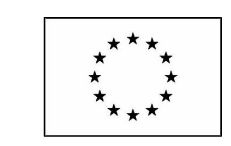 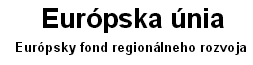 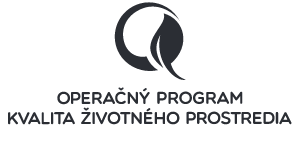 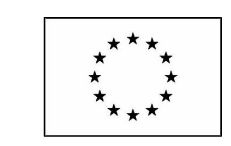 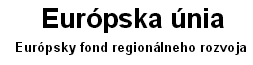 